      Структура дефекта младших школьников с общим недоразвитием речи определяет необходимость проводить в системе логопедической коррекции специальные логопедические занятия по развитию связной речи.       Развитие связной речи – это последовательная учебная работа, которая планомерно и систематически. На уроках развития речи учитель логопед знакомит детей с образцами правильной речи, помогает анализировать, содействует планомерному накоплению знаний, относящихся к смысловым, звуковым морфологическим и синтаксическим закономерностям языка. На уроках создается условие для «порождения» высказывания учащихся, направляется , стимулируется их речевая активность.      Система работы по развитию связной речи обеспечивает разнообразную речевую практику учащихся для развития языковой способности, наблюдательности, для формирования навыков речевой коммуникации. На своих уроках я использую занимательный речевой материал. Устная и письменная форма выполнения разнообразный упражнений подготовительного характера помогает в закреплении теоретических знаний учащихся и в формировании у них практических речевых интересов.        Система логопедической работы над развитием связной речи включает в себя основные темы разделов: «Устная речь», «Лексика», «Предложение», «Текст», «Письменная связная речь».       Хочу остановиться на одной из них, а именно на теме «Текст».       Огромная роль в формировании умения строить связное высказывание принадлежит работе с текстом.        Коллективный анализ текстов, подобранных  с учетом возрастных и речевых особенностей младших школьников с ОНР, формирует умения определить тему текста, основную мысль, отделять главное от второстепенного, анализировать тип текста, выделяя характерные признаки повествования, описания и рассуждения. Развиваются умения передавать содержание текста, объединять в логической последовательности несколько предложений, соблюдая правила интонации, порядок слов, используя союзные слова, союзы, наречия, местоимения. Совершенствуются различные приемы мыслительной обработки текстов: деление текста по смыслу на отдельные части, выделение смысловых опорных пунктов, составление плана. Следует отметить, что детей необходимо не только учить составлять план текста, но и показать, как пользование планом помогает последовательно пересказывать. Работая с деформированными текстами, учитель-логопед предупреждает искажение содержания, пропуск главных частей, важных фактов, перестановку событий; нарушение последовательности, повторное возвращение к одному и тому же факту; отсутствие связи между фактами, событиями.     Для примера предлагаю варианты работы с текстом.     К тексту прилагаются вопросы, составленные с учетом его лингвистического, стилистического и художественного разнообразия.     В систему вопросов включены вопросы по орфографии, фонетике, лексике и пунктуации.Вариант 1.Прочитай текст. Я сидел на берегу  небольшой речушки с удочкой. Рыба не клевала, хотя Утро было на редкость тихим и ясным. Покой зеркальной воды лишь изредка нарушали лягушки. Лягушек было много. Они совсем не боялись рыболовов, прыгая около удочек. Вот одна самая смелая пристроилась почти рядом с моими резиновыми сапогами. Перекидывая удочку, я стараюсь не делать резких движений, она совсем успокоилась и с интересом наблюдает за мной.     Один раз, поднимая удилище, я не успел взять второй рукой леску с крючком, на котором был червяк, и он оказался около головы лягушки. Лягушка не растерялась, открыла рот и выбросила язычок. Червяк был бы проглочен вместе с крючком, не отведи я быстро удочку с леской в сторону. При этом мне показалось, что лягушка посмотрела на меня с обидой, так ка я лишил ее завтрака. Тогда я быстро отвязал крючок, на конце лески сделал петельку, просунул в него маленького навозного червяка и повел к голове лягушки. Она тут же выхватила червяка из петельки.     Так я ей скормил несколько червяков.     Иногда она не успевала схватить раскачивающегося на леске червяка и прыгала за ним вдогонку. Потом она возвращалась на место и смотрела, как бы выпрашивая еще.                                                                                             (188 слов)                                                                                               (По П. Молчанову)Определи главную тему текста.__________________________________________________________Определи тип речи: повествование, описание, рассуждение._______________________________________________________________Как можно озаглавить текст.________________________________________________________________Запиши, какие события в тексте у тебя вызываю удивление.____________________________________________________________________________________________________________________________________  Запиши к данным словам антонимы.ясное (утро) - ______________________________________________________открыла (рот) - ___________________________________________________смелая (лягушка) - _________________________________________________ Выпиши из первого абзаца предложение, содержание которого соответствует рисунку.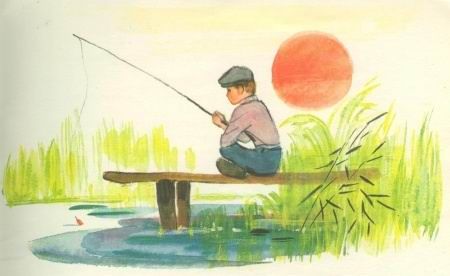 _____________________________________________________________________________________________________________________________________      8.  Выпиши из текста слово, в котором два корня.__________________________________________________________________      Составь свое предложение с этим словом. Подчеркни грамматическую основу.__________________________________________________________________      9.  Поставь ударение во всех словах последнего абзаца.        10.  Закончи предложения словами из текста.Рыбак сидит на берегу небольшой  ____________________________________.Специально на конце лески рыбак сделал ______________________________.Лягушка открыла рот и _____________________________________________.__________________________________________________________________.Лягушка прыгнула за червяком ______________________________________.Вариант 2Прочитай текст.Четыре желания.        Митя накатался на саночках с ледяной горы и на коньках по замерзшей реке, прибежал домой румяный, веселый и говорит отцу:- Уж как весело зимой! Я бы хотел, чтобы всё зима была!- Запиши твоё желание в мою карманную книжечку, - сказал отец.        Митя записал.        Пришла весна. Митя в волю набегался за пёстрыми бабочками по зелёному лугу, нарвал цветов, прибежал к отцу и говорит:- Что за прелесть эта весна! Я бы желал, чтобы всё весна была.        Опять отец вынул книжечку, и Митя записал своё желание.        Настало лето. Митя с отцом отправились на сенокос. Весь день веселился мальчик: ловил рыбу, набрал ягод, кувыркался в душистом сене и вечером сказал отцу:- Вот уже сегодня я повеселился в волю! Я бы желал, чтобы лету конца не было!         И это желание Мити было записано в книжечку.         Наступила осень. В саду собирали плоды – румяные яблоки и желтые груши. Митя был в восторге и говорил отцу:- Осень лучше всех времён года!          Тогда отец вынул свою записную книжку и показал мальчику, что он то же самое говорил и о весне,  и о зиме, и о весне.(186 слов)(По  К. Ушинскому)Определи главную мысль текста.__________________________________________________________________Определи тип речи: повествование, описание рассуждение.__________________________________________________________________Почему автор назвал текст «Четыре желания»?__________________________________________________________________Разбери слова по составу. Запиши слова, от которых оно образовалось.сенокос __________________________________________________________Подпиши рядом с каждым рисунком желание Мити.                                                 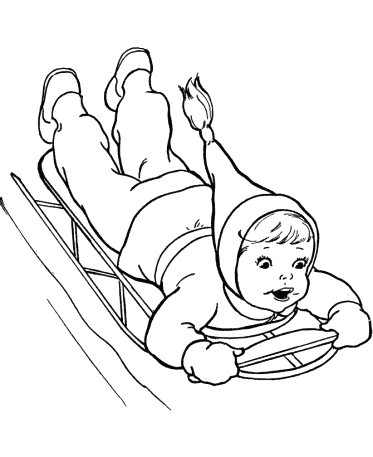 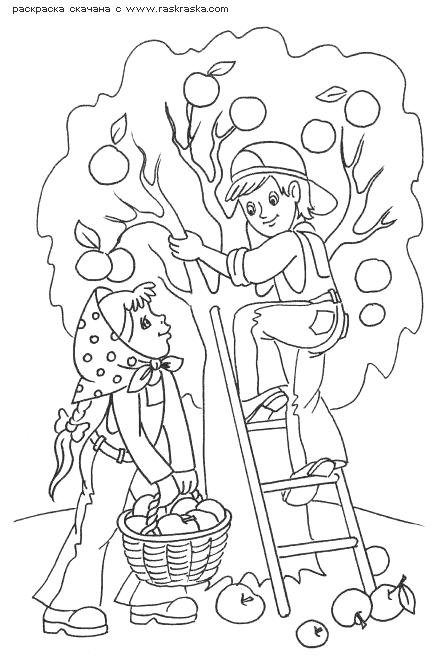 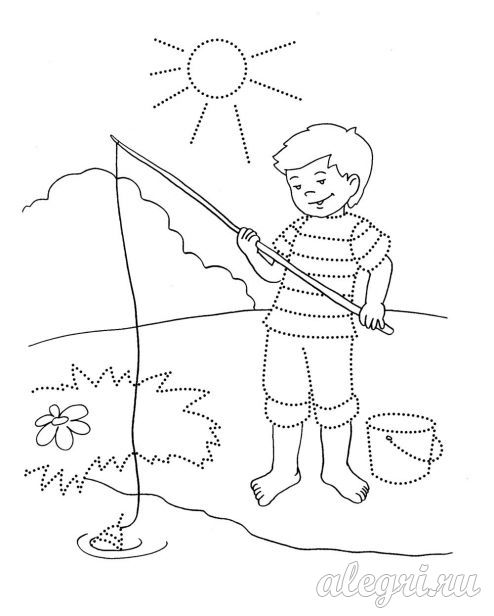 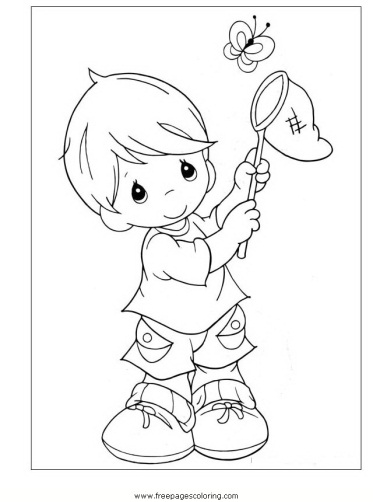 Как ты думаешь, почему отец просил записать Митю все его желания в записную книжку?___________________________________________________________________________________________________________________________________________________________________________________________________Заполни таблицу.Прочитай в тексте выделенное предложение. Составь из него два простых предложения. Составь из него два простых предложения. В каждом предложении подчеркни грамматическую основу._______________________________________________________________________________________________________________________________________________________________________________________________________________________________________________________________________10. Вставь в слова пропущенные буквы. Выдели окончания имен прилагательных, определи падеж. по з_леному лугу в душистом с_не г_ворил о в_снепо замерзшей р_кес л_дяной г_рыДанная таблица помогает учащимся в работе с текстом.Типы текстовСуществительноеПрилагательное ГлаголпёстрыйвеселилсярыбаТипы текстовТекст-повествованиеТекст-описаниеТекст-рассуждениеСодер-жаниеСменяющие друг друга последователь- ные события.Рассказ о признаках людей, животных, растений, предметов.Объяснение событий, фактов, явлений, причин.ТемаНачало.РазвитиеКульминация.Итог.Общий признак.Признак частей.Оценка предмета. Тезис.Доказательство.а) примеры;б) объяснения;3. Вывод.ОпорныесловаГЛАГОЛЫ ИМЕНА ПРИЛАГАТЕЛЬНЫЕВо –первых, во-вторых, так  как, поэтому, потому что, итак. 